14.04.2020Тема: «Спряжение глаголов»Повтори правило на тему «Правописание  ъ и ь знака в словах»Выполни задание в яндекс учебнике. Задание закроется 17.04.2020 в 8.30Видеоурок по теме https://videouroki.net/video/88-spryazhenie-glagolov.htmlКак определить спряжение глагола с безударным личным окончанием.Сделать карточку - схему по таблице. Обратить на безударные личные окончания.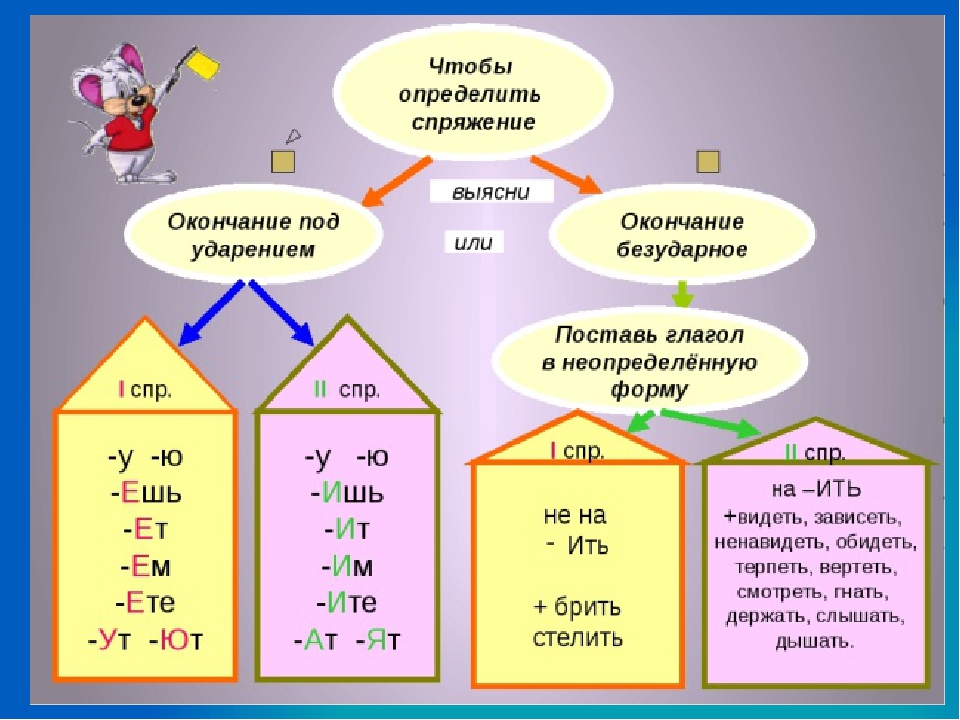 